Department of Humanities and Fine Arts 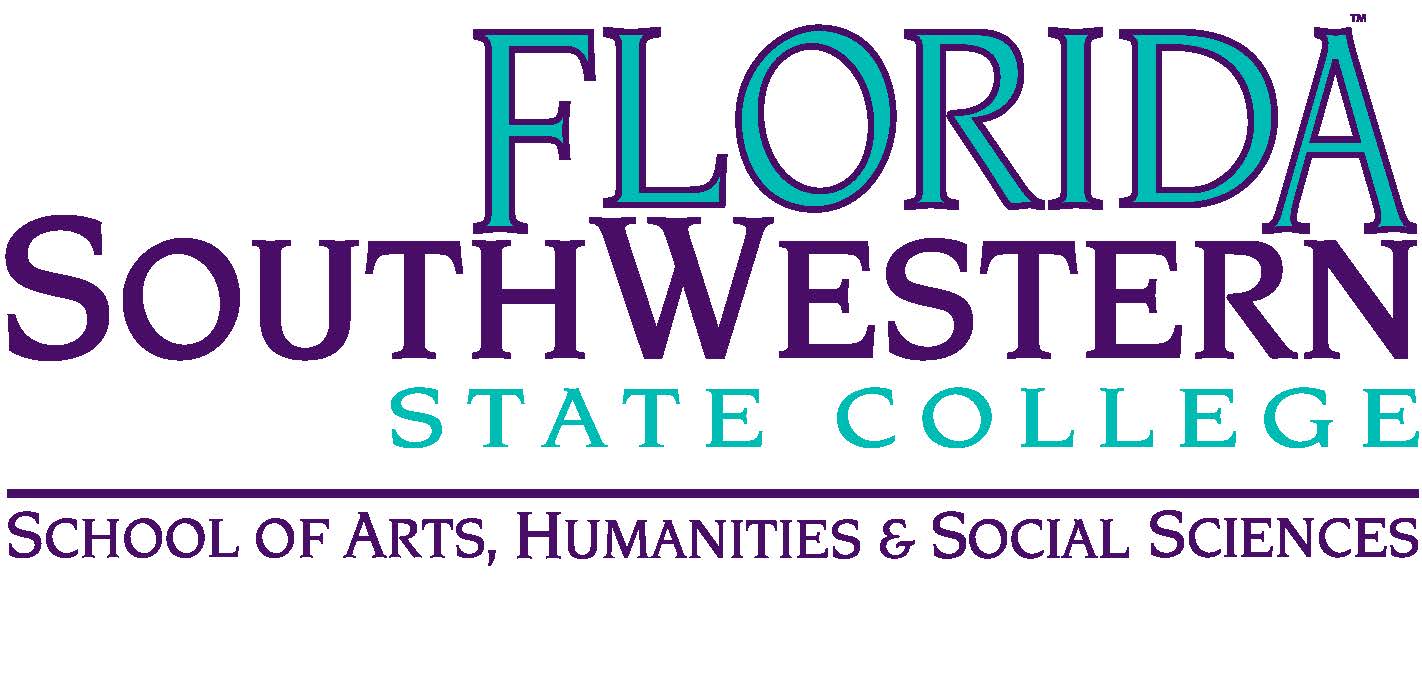 Meeting Minutes Date: 		October 8, 2021 – 10:00 a.m.Location: 	Virtual/Online (Zoom) Chair: 		Dana Roes Minutes: 	Michael McGowan OpeningCall to Order: 10:00 a.m.Attendance taken Minutes from September 2021 approved 
Announcements: Study Abroad Info Meeting on 10/11 at 11:30 and 11/12 at 2:30 (Rush Auditorium) Textbook adoption forms due by 10/15 (for spring) Assessment (Elijah): be ready for (unlikely) QEP interview (watch YouTube clip), Friday the 22nd they’re looking at Investigate and Think. Website (Shimul): Get photos into her Google Drive link within the next year Maker Space: the previous adjunct office is now the Maker Space area, and Shimul and Ryan have received a grant for retooling the room. Information Items:Gen Ed Committee (Monica, Steve): we’re only affected by the diversity designation. Dana wants us to all agree on what “writing intensive” means: 4,000 words? QEP Capstone (Ryan): Transdisciplinary studies is our area, so reach out to Ryan with questions. (Note: faculty members have access to the Creative Cloud.) Dana is pushing for some background in the area of the final project (e.g., for an art project, the student must have had at least a few art courses). We discussed assessing projects and how both process and finished product should be part of the evaluation. 
Discussion Item: “The New Puritans” by Anne Applebaum: we’ll talk about it next time. Next Meeting: 11/12/21 at 10:00 a.m. Zoom link: https://fsw.zoom.us/j/95723378548 PresentAbsentExcusedBrownXChase, SX  Chase, W X Doiron X  HooverX   LublinkX McGowanXMompoint X Pritchett XRoes XSutterX   LutherX   Smith X Molloy XKrupinski X Wurst X Harrington X Chowdhury X Gresens X GuestsKenneth Puls Kenneth Puls Kenneth Puls 